Assemblée Générale 2015 de l’APECPrésents : Sophie Brand, Françoise Schnell, Diane Nobile, Yasmine MarfeOlivier Claus, Amalia Godoy, Eric Anselmetti     Excusés : Stéphanie Bulliard, Marie-Noël Clémente, Valérie Clavien.Ordre du jourApprobation du PV de l’AG 2014Rapport de l’année scolaire 2014-2015Rapports de la trésorière et de la vérificatrice des comptesDécharge au comité et à la trésorièreElection du comité, démissions/admissionsElection de la vérificatrice et du suppléantRévision des statutsPerspective d’activitésRemerciements1. Approbation du PV de l’AG 2014Document diffusé sur notre site et version papier disponible sur place.Approbation à main levée.Le PV du 5 novembre 2014 a été mis sur le site et approuvé à l’unanimité.2. Rapport de l’année scolaire 2014-20152.1 GénéralitésPrésentation des membres du comité :Sophie Brand (présidente)Stéphanie Bulliard (vice-présidente)Diane Nobile (trésorière)Amalia GodoyYasmine MarféFrançoise SchnellPascale Steels66 familles membre (sur 109 familles).Cotisations fixées à 30.- par famille.Réseau de partenaires : mairie, école (direction, enseignants, infirmière, etc.), GAPP, GIAP, autres APE.Le comité reste inchangé.2.2 Domaines d’activitéRelations parents-corps enseignantSéances régulières, maintien des liens, attentions pour la rentrée, Noël et les départs, collaboration lors des entraînements pour la course de l’escalade pour le lien et les parents sont venus aider très volontiers.Relations avec le parascolaireDiscussions autour de la qualité des repas et de la semaine sans écrans. Pas de réunion cette année et la présence de Mme Clémente à une autre réunion a permis d’avoir une discussion sur le parascolaire.Relations avec nos membresSite web, newsletters (informations aux parents sur les activités de l’APEC, événements divers, appels pour aide/réactions/questions), activités CoHerAn.Nous essayons de faire le lien d’une manière claire et transparente, Mr Claus demande quel type de problèmes sont réglés par l’APEC ? Les problèmes type repas de midi ou entente au parascolaire, sécurité sur la route, etc.Activités thématiques et animations.Repas canadien, journée internationale à pied à l’école, journée TCS, semaines pommes-carottes-oranges, collaboration aux entraînements pour la course de l’escalade, marrons lors de la fête de Noël, couronnes lors de l’épiphanie, semaine sans écrans, cycloshow, fête du CE CoHerAn, stand aux promotions.Diverses activités ont eu lieu en commun Coheran cette année : TCS, cycloshow et semaine sans écran. Le pedibus a été séparé dans les deux préaux cette année et cela était plus gérable pour tous. Semaines pommes-carottes, aide à la course de l’escalade.Relations avec la mairie.Discussions/travail autour de la sécurité sur le chemin de l’école, des repas servis au parascolaire, de l’implication de l’APEC aux promotions, de l’installation du WIFI à l’école, de l’accueil des enfants le mercredi midi.Repas servis au parascolaire et promotions étaient les discussions principales et seront rediscutées pour l’an prochain.Relation avec le GAPP.APEC présente aux assemblées du GAPP (4x/an), contacts réguliers par mail.Il y a un grand décalage entre les écoles de la ville  et nous donc souvent pas concernés par les sujets mais nous restons en contact réguliers avec eux.3. Rapports de la trésorière et de la vérificatrice des comptesDianeLes comptes ont été approuvés par la vérificatrice le 14 octobre 2015 (cf. lettre)Bénéfice 994,13 CHFFortune : 3514,89 CHFCharges: 3419, 12 CHFInformer les membres que le paiement fait à la poste est taxé de 1,20 CHF pour chaque bulletin, essayer donc qu’ils paient par virement bancaire.Peut-être spécifier que les familles ne paient que 30.- CHF par famille même s’il y a plusieurs enfants.4. Décharge au comité et à la trésorièreA main levée : à l’unanimitéDécharge : à l’unanimité5. Election du comité, démissions/admissionsStatut quoLes membres approuvent.6. Election de la vérificatrice et du suppléantA main levée : unanimitéLa vérificatrice propose de prendre la comptabilité et de prendre un programme comptabilité. A rediscuter.7. Révision des statutsRévision des articles 6 et 9, correction des fautes d’orthographe, terme réviseur modifié par vérificateur, changement des signatures (datant de 1999, ont été mis au nom de Sophie Brand et Stéphanie Bulliard).Les membres passifs (anciens parents ou autre personne qui cotisent) ne participent pas, tous les membre paient leurs cotisation et doivent participer à au moins un événement : cela sera supprimé.Aucun membre sera « puni » si non participation il y a… l’article 9 sera supprimé et l’ordre des articles est changé.Acceptation à main levée : à l’unanimité8. Perspective d’activitésPour l’année scolaire 2015-2016 : brunch de la rentrée, pédibus, stand bonbons aux caisses à savon, participation aux entraînements pour la course de l’escalade, semaines pommes-carottes-oranges, semaine sans écrans, action innocence. Liste modifiable en tout temps.Brunch s’est bien passé, vérifier la gestion des inscriptions car beaucoup d’inscrits mais beaucoup ne sont pas venus et il est resté des denrées.Pédibus l’échassier est revenu comme convenu (une année sur deux) Stand bonbons aux caisses à savon mais l’image donnée était par forcément pertinente pour l’ApecEntrainement pour l’escalade, l’APEC offrira les siropsSemaine pommes carottes 2xSemaine sans écran (18 au 22 avril 2016)Action innocence Cours premier secours axé sur les bobos des enfants mais difficile a mettre en placeAmalia demande pour les entrainements de l’escalade supplémentaires ? Ils auront lieu le dimanche matin 9h30 et l’information sera relayée par Sophie via une newsletter aux familles. Olivier demande si on peut insérer que les parents qui ne veulent pas courir peuvent aider aux carrefours pour la sécurité.9. RemerciementsComité de l’APECLes parents qui nous soutiennent et nous aident.Equipe de la Mairie : M. Pictet, Mmes Ferro & Martin-WidmerFrançois Jaccard, Laurent Bigler, Gregory Vouters et Loïc PeléAPE Anières – Hermance – Gy – Jussy – Presinge Le Corps enseignant, la Direction des écoles et le GIAP de CorsierSans ces intervenants notre travail serait plus ardu.Corsier, 22 novembre 2015Yasmine Marfé							Sophie BrandRédaction PV							PrésidenteASSOCIATION DE PARENTS D’ELEVES	EXERCICE 2014 -2015DE L’ECOLE DE CORSIER	01.09.2014 – 31.08.2015BILAN     Actifs     Actifs transitoires	   	  348.60     Compte CCP		4'782.42					5'131.02Passifs    Passifs transitoires	   622.00    Fortune			3'514.89    Bénéfice de l’exercice	   994.13				5'131.02EXPLOITATION     Produits     Cotisations			1’990.00     Remboursement GAPP	   504.10	        Remboursement Mairie	1'098.55     Promotions 	   		   818.80     Intérêts	       		       1.80     Total produits		4'413.25		     Charges     Frais repas canadien	    257.72     Journée Pédibus	    	    142.78     Frais pommes-carottes	    468.50     Frais cadeaux	   	    149.95     Frais escalade	                   55.65     Frais semaine sans écran	    385.50     Epiphanie	     		      90.00     Frais APEC	    		    500.65     Assurance	    		    212.60     Cotisation GAPP	   	    520.00     Promotions	    		    546.97     Frais CCP                    	      88.80     Total charges	 	 3'419.12	        RESULTAT DE L’EXERCICE (BENEFICE)	     994.13	      Corsier, le 14 octobre 2015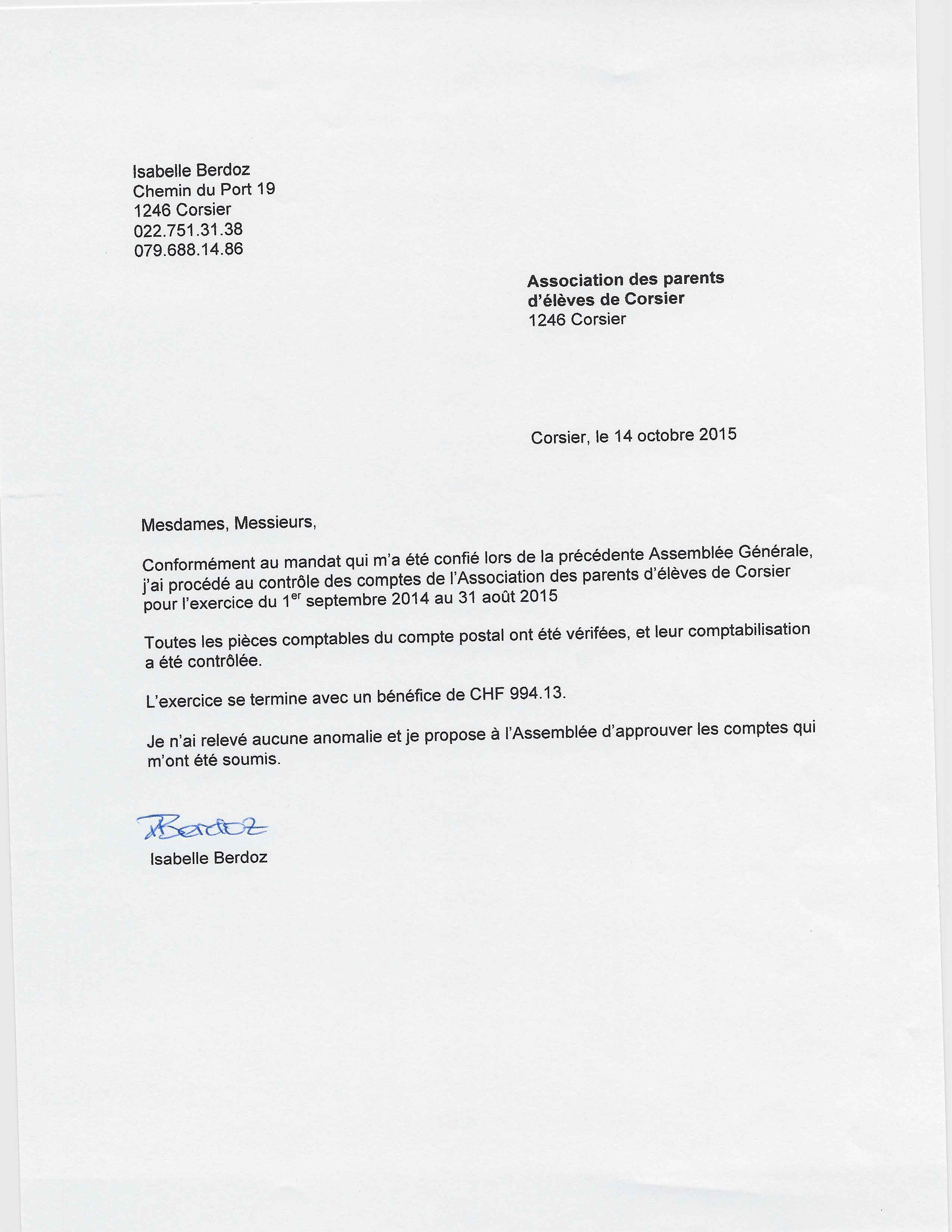 